Работа мини-клуба «Ищу работуМини – клуб «Ищу работу» создан  для оказания  помощи клиентам социально-реабилитационного отделения в поиске посильного и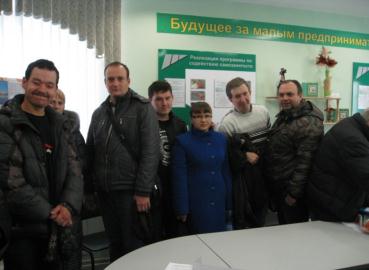 устраивающего их вида деятельности (работы).В работе клуба большая роль принадлежит психологу, который  проводит различные тренинги, диагностики, игры помогающие определить склонности и возможности каждого клиента и учитывать их при подборе подходящей работы. Ребята со специалистами  социально-реабилитационного отделения посещают «Центр  занятости населения». С  ними проводится индивидуальное консультирование по вопросам трудоустройства.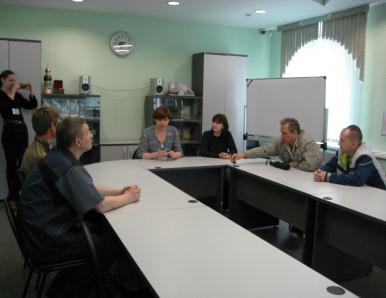 